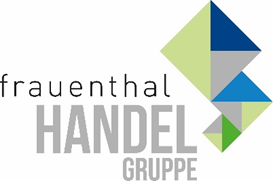 PRESSEINFORMATIONWien, im Mai 2022Jetzt zieht ALVA bei Installateuren ein
Wer ALVA-Badlösungen zeigt, pusht seinen UmsatzALVA wird jetzt für Konsumenten noch besser erlebbar; denn ab sofort bestücken Installateure ihre eigenen Ausstellungsflächen mit ALVA-Produkten. Für schlaue ALVA-Tiere ist dieses Angebot sogar gratis. Planung und Montage übernimmt Bad & Energie.  Installateure wählen aus vier definierten ALVA-Schauraum-Paketen oder stellen sich ein Wunsch-Paket zusammen. Ein ALVA-Werbe-Set gibt es gratis dazu. Alle Details finden Interessierte im neuen Folder und bei SHT und ÖAG.Fakt ist, dass eine Kaufentscheidung oft schneller fällt, wenn Interessierte Produkte live erleben können. In den 25 Bad & Energie Schauräumen lebt das die Frauenthal Handel Gruppe schon seit vielen Jahren perfekt vor. Nun ergänzt ALVA dieses Live-Erlebnis mit dem attraktiven Angebot für die Geschäftsflächen der Installateure.Warum ALVA? Ganz einfach! ALVA-Artikel gefallen, treffen den aktuellen Zeitgeist, sind rasch verfügbar und schwer vergleichbar. Kurz: Sie sind perfekt für viele Konsumenten und damit schnelle, bequeme Umsatzbringer.ALVA gibt es nur bei SHT, ÖAG, der Kontinentale, in den über 75 ISZ Märkten und in den 25 Bad & Energie Schauräumen.ALVAEinfach. Sicher. Innovativhttps://alva-haustechnik.at/www.frauenthal-service.at
Frauenthal Handel Gruppe / SHT / ÖAG / Kontinentale / ELEKTROMATERIAL.AT
Mag. Nina Schön
Marketing, Frauenthal Service AG
T: +43 5 07 80 22281
nina.SCHOEN@fts.at